Памятки о мерах поддержки субъектов малого и среднего предпринимательства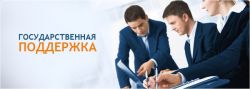 Кредиты АО «МСП банк» для самозанятых гражданЦель кредитования: на организацию и развитие предпринимательской деятельности самозанятых граждан, в том числе индивидуальных предпринимателей, применяющих специальный налоговый режим «Налог на профессиональный доход», осуществляемой в соответствии с требованиями законодательства РФ.Требования к Заемщику:физическое лицо, в том числе индивидуальный предприниматель, применяющее специальный налоговый режим «Налог на профессиональный доход»;заявляемый доход от текущей деятельности покрывает расходы на обслуживание и погашение кредита;отсутствие у Заемщика отрицательной кредитной истории.Расчетный счет для оформления кредита может быть открыт в любом банке.Льготное кредитование для субъектов малого и среднего предпринимательства и самозанятых гражданв рамках Программы Минэкономразвития РоссииЛьготная конечная ставкаопределяется как ключевая ставка Банка России (действующая на дату заключения договора), увеличенная не более чем на 2,75 процентных пункта. С учетом нынешней ставки Банка России предельная ставка по кредиту будет составлять 7,25 % (в соответствии с Постановлением Правительства РФ от 30.12.2018 № 1764).Льготные кредиты можно взять в рублях РФна конкретные цели:инвестиционные (например, покупка нового оборудования или помещения, реконструкция производства) - в размере от 500 тысяч до 2 миллиардов рублей сроком до 10 лет;на пополнение оборотных средствв размере от 500 тысяч
до500миллионов рублей сроком до 3 лет;на рефинансирование кредитов;на развитие предпринимательской деятельности в размере
до 10 миллионов рублей срокомдо 5 лет (по ставке, не превышающей 9,95% годовых).В число заемщиков включенысубъекты малого и среднего предпринимательства и физические лица, применяющие специальный
налоговый режим «Налог на профессиональный доход»,
т.е. самозанятые.Имеется возможность заключать кредитные договоры (соглашения) с применением расчетов по отзывным или безотзывным аккредитивам.Как получить деньги погоспрограмме?Убедитесь, что ваш бизнес внесен в Единый реестр субъектов малого
исреднего предпринимательства. Информация вэтот реестр должна попадать автоматически наосновании сведений ЕГРЮЛ, ЕГРИП и данных налогового учета, нолучше проверить это перед походом вбанк.Проверьте поОКВЭДпрофиль вашего бизнеса – соответствует ли он  перечню приоритетных отраслей (приложение к памятке). Причем он может быть, как основным профилем вашей работы, так и дополнительным.Плюс кэтому есть еще несколько общих обязательных требований к потенциальным Заемщикам:заемщик не относится к предприятию игорного бизнеса, не является нерезидентом Российской Федерации,не является кредитной, страховой организацией(за исключением потребительских кооперативов), инвестиционным, негосударственным пенсионным фондом, профессиональным участником рынка ценных бумаг, ломбардом, участником соглашений о разделе продукции, предприятием, осуществляющим производство и (или) реализацию подакцизных товаров, а также добычу и (или) реализацию полезных ископаемых, за исключением общераспространенных полезных ископаемых;бизнес должен быть зарегистрирован на территории России;организация не проходит процедуру банкротства, деятельность заемщика не приостановлена в порядке, предусмотренном законодательством Российской Федерации.Обратитесь вбанк– участник Программы МинэкономразвитияПриложениеПриоритетные отраслиНа льготные кредиты и займы могут рассчитывать предприниматели и самозанятые граждане, которые работают в приоритетных для государства направлениях:Сельское хозяйство и услуги в этой области.Обрабатывающее производство, в том числе производство пищевых продуктов, первичная и последующая переработка сельскохозяйственной продукции.Производство и распределение электроэнергии, газа и воды.Строительство.Туристская деятельность и деятельность в области туристской индустрии в целях развития внутреннего и въездного туризма.Деятельность в области информации и связи.Транспортировка и хранение.Деятельность в области здравоохранения.Деятельность в области образования.Водоснабжение, водоотведение, организация сбора, обработки и утилизации отходов, в том числе отсортированных материалов, а также переработка металлических и неметаллических отходов, мусора и прочих предметов во вторичном сырье, деятельность по ликвидации загрязнений.Деятельность гостиниц и предприятий общественного питания (за исключением ресторанов).Деятельность в области культуры, спорта.Деятельность профессиональная, научная и техническая.Деятельность в сфере бытовых услуг.Деятельность в сфере розничной торговли на территории моногородов. Деятельность в сфере розничной и (или) оптовой торговли при условии, что кредитный договор заключается на инвестиционные цели.Предоставление в аренду (сдача внаем), за исключением предоставления по договорам финансовой аренды (лизинга), собственного недвижимого имущества (за исключением земельных участков, многоквартирных домов, жилых домов, квартир и иных жилых помещений) и собственного движимого имущества. Деятельность в сфере розничной торговли при условии, что субъект малого предпринимательства является микропредприятием (за исключением случаев, указанных в пунктах 15 - 16 настоящего приложения).Банки - участники программы МинэкономразвитияПравительство утвердило новую меру поддержки бизнеса из наиболее пострадавших отраслей. По программе ФОТ 3.0 предприниматель с 9 марта по 1 июля 2021 года может взять кредит по ставке 3%.Как получить новый льготный кредит по ставке 3%Кто может получить кредит?Микро- и малые предприятия, крупный и средний бизнес, социально ориентированные НКО, индивидуальные предприниматели (за исключением ИП, не имеющих наёмных работников), получившие ранее кредиты по программе ФОТ 2.0, в рамках которой они должны до 1 марта сохранять численность работников.На что можно взять кредит?На восстановление предпринимательской деятельности, в том числе на выплату заработной платы работникам или, например, платежей по процентам и основному долгу по кредитным договорам. За исключением выплаты дивидендов, выкупа собственных акций или долей в уставном капитале, осуществления благотворительности.По какому ОКВЭД можно получить кредит?Микро- и малые предприятия – по основному или дополнительному кодам ОКВЭД, относящимся к наименее восстановившимся отраслям, средние и крупные предприятия – только по основному.Список ОКВЭД наименее восстановившихся отраслейПериод выдачи кредитовС 9 марта по 1 июля 2021 года.На какой срок можно взять кредит?Не более 12 месяцев.Максимальная сумма кредитаОпределение максимального размера кредита будет зависеть от численности работников заёмщика, умноженной на МРОТ (12 792 руб.) и на срок 12 месяцев, но в любом случае не может превышать 500 млн рублей.Как выплачивать кредит?•  В течение первых 6 месяцев отсутствуют выплаты по основному долгу и процентам.•  В течение последующих 6 месяцев происходит погашение кредита равными долями ежемесячно, а также выплата процентов.ВАЖНОКредитный договор не предусматривает взимания комиссий, сборов и иных платежей, за исключением штрафных санкций в случае неисполнения условий договора.Условия получения кредита•  В отношении компании на дату заключения договора не введена процедура банкротства, а ИП не прекратил деятельность в качестве индивидуального предпринимателя.•  НКО должны быть включены в реестр социально ориентированных некоммерческих организаций, в наибольшей степени пострадавших от пандемии.•  Компания по состоянию на 1 января 2021 года должна осуществлять деятельность в одной или нескольких отраслях, требующих поддержки для восстановления предпринимательской деятельности.•  Предприниматель должен в течение всего срока действия кредита сохранить 90% численности работников. Данные будут сравниваться с информацией, указанной в системе ФНС России.•  Компания или предприниматель должны числиться в реестре МСП, или в Едином государственном реестре юридических лиц, или в Едином государственном реестре индивидуальных предпринимателей по состоянию на 1 января 2021 года.Где можно взять кредит?Предприниматель самостоятельно выбирает банк из числа участников программы.Перечень российских кредитных организацийдля заключения соглашений о предоставлении субсидии из федерального      бюджета на возмещение недополученных ими доходов по кредитам, выданным в 2021 году юридическим лицам и индивидуальным предпринимателям на восстановление предпринимательской деятельностиКредит АО «МСП банк»СуммаСрокПроцентная ставкаБез обеспеченияот 50 тыс. до 1 млн. рублейдо 3 лет7,5% годовыхПри наличии обеспеченияот 1 до 5 млн. рублейдо 5 лет7,5% годовых1ПАО «Сбербанк России»15ПАО РОСБАНК2Банк ВТБ (ПАО)16АО «АЛЬФА-БАНК»3ПАО «Промсвязьбанк»17ПАО «Банк «Санкт-Петербург»4АО «Россельхозбанк»18«СДМ-Банк» (ПАО)5АО «Райффайзенбанк»19ПАО «БАНК УРАЛСИБ»6АО АБ «РОССИЯ»20Банк ПТБ (ООО)7ПАО Банк «ФК Открытие»21АО «Роял Кредит Банк»8АО «МСП Банк»22ПАО КБ «САММИТ БАНК»9ПАО «Газпромбанк»23АО «Солид Банк»10КБ «Москоммерцбанк» (АО)24ПАО «Транскапиталбанк»11ПАО «МТС-Банк»25«Азиатско-Тихоокеанский Банк» (ПАО)12ПАО «МОСКОВСКИЙ КРЕДИТНЫЙ БАНК»26АО «Банк Акцепт»13ПАО «Совкомбанк»27ООО КБ «Алтайкапиталбанк»14Банк «Возрождение» (ПАО)28АО «Интерпрогрессбанк»29АО «ВЛАДБИЗНЕСБАНК»46АО «КОШЕЛЕВ-БАНК»30АО «БАНК «ВОЛОГЖАНИН»47АО «Кузнецкбизнесбанк»31АО «Банк ДОМ.РФ»48ООО Банк «Саратов»32АКБ «Ланта-Банк» (АО)49ПАО «САРОВБИЗНЕСБАНК»33АО «ГЕНБАНК»50Банк «ИТУРУП» (ООО)34АО КИБ«ЕВРОАЛЬЯНС»51ПАО БАНК «СИАБ»35АО «Банк Интеза»52«СИБСОЦБАНК» ООО36ПАО Банк «Кузнецкий»53ПАО Ставропольпромстройбанк37АО Банк Сургутнефтегазбанк»54ПАО «Томскпромстройбанк»38КБ «Долинск» (АО)55ПАО КБ «Центр-инвест»39АО Банк «Национальный     стандарт»56ПАО «ЧЕЛЯБИНВЕСТБАНК»40ПАО «НБД-Банк»57ООО банк «Элита»41АО «Нефтепромбанк»58КБ «ЭНЕРГОТРАНСБАНК» (АО)42ПАО «НИКО-БАНК»59Банк «Левобережный» (ПАО)43АО «БАНК ОРЕНБУРГ»60ООО «ЖИВАГО БАНК»44ПАО СКБ Приморья «Примсоцбанк»61ПАО Банк Зенит45Прио-Внешторгбанк (ПАО)62АО «Реалист Банк»63АКБ «НООСФЕРА» (АО)83КБ «Кубань Кредит» ООО64КБ «Гарант-Инвест» (АО)84АКБ «Энергобанк» (ПАО)65ПАО «Дальневосточный банк»85АО «Углеметбанк»66ООО КБ «Калуга»86АО «СМП Банк»67МОРСКОЙ БАНК (АО)87РНКБ Банк (ПАО)68Банк «Снежинский» АО88ООО «Примтеркомбанк»69ООО «Банк Стандарт-Кредит»89ПАО «Экспобанк»70КБ «СТРОЙЛЕСБАНК» (ООО)90АКБ «Алмазэргиэнбанк» АО71ООО «Хакасский муниципальный банк»91АКБ «Фора-Банк» (АО)72ОАО «Юг-Инвестбанк»92АО «Автоградбанк»73ПАО «АК БАРС» БАНК93ПАО «Банк СГБ»74АКБ «АКТИВ БАНК» (ПАО)94ПАО «МИнБанк»75КБ «Байкалкредобанк» (ПАО)95ПАО «Акибанк»76АО Банк «Северный морской путь» (СМП)96ООО «Камский коммерческий банк»77ООО КБ «Газтрансбанк»97АО КБ «Хлынов»78АО «Руна - Банк»98АО АИКБ «Енисейский объединенный банк»79ООО КБ «Новый Век»99ПАО «Меткомбанк»80ЗАО Банк «ВЕНЕЦ»100АО «Банк ЧБРР»81Братский АНКБ101АО «Майкопбанк»82КБ «Спутник» (ПАО)102ПАО УКБ «Новобанк»103ПАО «Норвик Банк»107ПАО «РосДорБанк»104АО «ПЕРВОУРАЛЬСКБАНК»108ООО КБ «Мегаполис»105ПАО МИБ «Далена»109ООО КБЭР «Банк Казани»106ООО ИКБР «ЯРИНТЕРБАНК»Сфера деятельности, наименование вида экономической деятельностиКод ОКВЭД 2Гостиничный бизнес55Деятельность по предоставлению продуктов питания и напитков56Деятельность в области демонстрации кинофильмов59.14Деятельность туристических агентств и прочих организаций, предоставляющих услуги в сфере туризма79Деятельность по организации конференций и выставок82.3Деятельность санаторно-курортных организаций86.90.4Деятельность творческая, деятельность в области искусства и организации развлечений90Деятельность музеев91.02Деятельность зоопарков91.04.1Деятельность в области спорта, отдыха и развлечений93Деятельность физкультурно-оздоровительная96.041. ПАО Сбербанк19. ПАО «ЧЕЛИНДБАНК»2. АО «МСП Банк»20. ПАО «Ак Барс» Банк3. Банк ГПБ (АО)21. РНКБ Банк «ПАО»4. ПАО «Промсвязьбанк»22. АО КБ «Хлынов»5. ПАО Банк «ФК Открытие»23. ООО КБ «Кубань Кредит»6. АО «Райффайзенбанк»24. АО «Банк Акцепт»7. АО «АБ «РОССИЯ»25. АО АИКБ «Енисейский объединенный банк»8. Банк ВТБ (ПАО)26. АО «Датабанк»9. АО «Россельхозбанк»27. ПАО «ЧЕЛЯБИНВЕСТБАНК»10. ПАО РОСБАНК28. ПАО «Банк «Санкт-Петербург»11. ПАО «Совкомбанк»29. Банк «КУБ» (АО)12. «СДМ-Банк» (ПАО)30. КБ «ЭНЕРГОТРАНСБАНК» (АО)13. АО «БАНК СГБ»